UNIWERSYTET KAZIMIERZA WIELKIEGO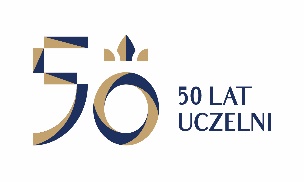 W BYDGOSZCZYul. Chodkiewicza 30, 85 – 064 Bydgoszcz, tel. 052 341 91 00 fax. 052 360 82 06NIP 5542647568 REGON 340057695www.ukw.edu.plUKW/DZP-282-R-3/2020	Bydgoszcz, 31.01.2020r.Do wszystkich WykonawcówDotyczy:	postępowania o udzielenie zamówienia publicznego prowadzonego w trybie zapytania ofertowego na Remont stolarki okiennej w obiektach Uniwersytetu Kazimierza Wielkiego w BydgoszczyZAWIADOMIENIE O WYBORZE OFERTY NAJKORZYSTNIEJSZEJ Zamawiający informuje, iż w postępowaniu o udzielenie zamówienia publicznego prowadzonym w trybie zapytania ofertowego, na podstawie art. 4 ust. 8 ustawy Prawo zamówień publicznych, dokonał wyboru najkorzystniejszej oferty, jaką jest:oferta nr 1  Sławomir Markier , ks. Wojciecha Kęsickiego 11,88-170 Pakość  Uzasadnienie wyboru: Zamawiający wybrał ofertę najkorzystniejszą wg przyjętych kryteriów oceny ofert, określonych w zapytaniu ofertowym. Oferta z ceną brutto: 62.482,77 PLN, terminem realizacji: 20 dni roboczych od dnia podpisania umowy ( za wyjątkiem wykonania, dostawy i montażu rolet zewnętrznych montowanych na mur w terminie 30 dni roboczych od dnia podpisania umowy)uzyskała ilość punktów, 100,00 (cena brutto – 70,00 pkt., termin realizacji – 30,00 pkt.).Zamawiający, informuje, iż w niniejszym postępowaniu o udzielenie zamówienia publicznego prowadzonym w trybie przetargu nieograniczonego, uczestniczyli poniżej wymienieni Wykonawcy:Streszczenie oceny i porównania ofert zawierające punktację przyznaną ofertom w każdym z kryterium oceny ofert i łączną punktację:Informacja o terminie, po upływie którego umowa może zostać zawartaZamawiający informuje, iż zamierza zawrzeć umowę z Wykonawcą, którego oferta jest najkorzystniejsza. Kanclerz UKW/-/mgr Renata MalakNumer ofertyFirma (nazwa) lub nazwisko oraz adres Wykonawcy1.Sławomir Markier , ks. Wojciecha Kęsickiego 11,88-170 PakośćNr ofertyIlość punktów w kryterium cenaIlość punktów w kryterium termin realizacjiRazem370,0030,00100,00